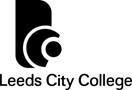                                                                     			Job DescriptionSUMMARY OF DUTIES AND RESPONSIBILITIES: Plan, prepare and develop schemes of work, session plans, teaching and learning resources, learning and assessment plans. Deliver and assess essential knowledge and understanding to learners.Create individual SMART learning targets linked to learner study programme/course.Be responsible for recording student progress Maintain and update knowledge of the subject and / or vocational areaMaintain and update knowledge of educational research to develop evidence- based practiceMotivate and inspire students to achieve targets and develop their skills to enable progression.Reflect on what works best in teaching and learning to meet the diverse needs of studentsAdapt curriculum delivery methods to maximise their effectiveness, including through the use of technology Carry out internal verification/moderation.REPORTS TO:Deputy Head of Department / Programme ManagerSTAFF RESPONSIBILITIES FOR:NoneMAIN DUTIES:Plan, prepare and develop effective schemes of work, lesson plans, teaching and learning resources including the development of on-line learning resources for identified modules.Deliver inspiring sessions across the curriculum using a wide range of teaching methods for identified modules.Develop and employ effective assessment activities for identified modules.Assess student work, provide constructive and timely feedback to motivate and inspire the learner to improve and record learners’ progress for identified modules.Create SMART targets, record and monitor progress against them. Implement positive interventions where needed, for students undertaking identified modules.Apply theoretical understanding of effective practice in teaching, learning and assessment drawing on research and other evidence.Consider and employ the most effective delivery methods, included blended learning and technology enhanced learningCarry out internal verification duties in line with quality assurance processes.Undertake review processes to develop and improve identified course(s).Implement evidence-based strategies to ensure high levels of retention, achievement, success and attendance for identified cohorts. Develop and strengthen relationships with learners and provide support to ensure successful outcomes. Contribute to the marketing of courses, learner IAG and enrolment processes.      11. Participate in student recruitment activities, including interviews and open evenings.      12. Maintain and actively engage in quality and professional standards.      13. Participate, as appropriate, in the College’s examination process.      14. Ensure that effective Induction programmes are delivered for learners. General1.    Maintain and update knowledge of the subject and / or vocational area and co-operate in any staff development activities required to effectively carry out the duties of the post and to participate in College staff review and development schemes. 2. Maintain and update knowledge of educational research to develop evidence-based  practice3. Act with honesty and integrity to maintain high standards of ethics and professional behaviour in support of students4.  Manage and promote restorative practice approaches to student behaviour and the strengthening of relationships5. Comply with all College policies and procedures.6. Comply with all legislative and regulatory requirements.7.  Promote a positive image of the College.8. Optimise time away from teaching to reflect on teaching practice.9. Any other duties commensurate with the level of the post, which may be required from time to time.NOTES:Safeguarding Children and Vulnerable AdultsLeeds City College has a statutory and moral duty to ensure that the College functions with a view to safeguarding and promoting the welfare of children and young people studying at the College. The post holder will be required to commit to the College child protection policy and promote a safe environment for children and young people learning within the College.   All posts are subject to enhanced Disclosure and Barring Service check.  However, having a criminal record will not necessarily bar you from working with us this will depend on the nature of the position and the circumstances and background of your offences.Equality and DiversityAll employees of Leeds City College are required to promote equality and diversity in all aspects of the job.  Specifically the job holder will be required to support the College to meet the General Equality Duty under the Equality Act 2010 to:·         Eliminate unlawful discrimination, harassment and victimisation and other conduct prohibited by the Act.·         Advance equality of opportunity between people who share a protected characteristic and those who do not.·         Foster good relations between people who share a protected characteristic and those who do not.The protected characteristics are:  Age, Disability, Gender Reassignment, Marriage/Civil Partnership, Pregnancy/Maternity Leave, Race, Religion or Belief, Sex, Sexual Orientation.Health and SafetyIt is the responsibility of all employees to co-operate with the College management in meeting the objectives of providing a healthy and safe place of work.  Therefore all staff must carry out their work with reasonable care for the health and safety of themselves and other people.  Accidents or near misses must be reported and safe working procedures must always be followed.1.     Duties will inevitably develop and change as the work of the College changes to meet the needs of our service.  Employees should therefore expect periodic variations to job descriptions, Leeds City College reserves this right.  This job description will be supplemented on a regular basis by individual objectives derived from College strategies.2.     Where an applicant or existing employee is, or becomes, disabled (as defined by the DDA) and informs the College fully of their requirements, reasonable adjustments will be made to the job description wherever possible.					Person SpecificationThe specific qualifications, experience, skills and values that are required for the role are outlined below.  You should demonstrate your ability to meet these requirements by providing clear and concise examples on the application form. Each criteria is marked with whether it an essential or desirable requirement and at which point in the recruitment process it will be assessed.Methods of Assessment: A = Application Form, I = Interview, T = Test or Assessment, P = Presentation, C= Certificate, MT = Micro TeachJob Title:HE Lecturer in ScienceLocation:Leeds City College Vacancy Ref No:Salary:Variable (S01) GENERAL TERMS AND CONDITIONS OF POST                   	GENERAL TERMS AND CONDITIONS OF POST                   	Working Hours:Probation Period:10 Months subject to periodic reviewsSpecial Conditions of the Post:Job DescriptionJob DescriptionCompiled By:Leeds City CollegeCompilation Date:2016Job Title:HE Lecturer in ScienceDepartmentHE Science, Sport & HealthQualifications and AttainmentsQualifications and AttainmentsQualifications and AttainmentsEssential (E) Desirable (D)CriteriaMethod of assessmentEQ1. Holds a L5 Teaching Qualification (e.g. Cert Ed, PGCE) or achieve this within two years of appointment.A / CEQ2. Relevant highest level vocational qualification or degree in Biomedical science/relevant subject. PhD qualification desirable. A / CEQ3. English and Maths at Level 2 or above and a willingness to improve in one or both disciplines to level 3 or aboveA / I / CEQ4. Relevant up to date subject knowledge.A / I / PDQ5. Any recognised professional attainmentsA/ I / CExperience and KnowledgeExperience and KnowledgeExperience and KnowledgeEssential (E) Desirable (D)CriteriaMethod of assessmentEEK1. Relevant teaching experience in subject area at higher education level. A / I / PEEK2. Experience of positively managing student progression.A / IEEK3. Knowledge and experience of HE curriculum delivery, development/design. Including current teaching practices and experience of utilising a range of teaching practices to enhance learner journeyA / I / PEEK4. Committed to Professional developmentA / I DEK5. Experience of undertaking internal verification and moderation activitiesA / ISkills and CompetenciesSkills and CompetenciesSkills and CompetenciesEssential (E) Desirable (D)CriteriaMethod of assessmentESC1. Ability to plan and deliver quality teaching across identified modulesA / I / PESC2. Ability to inspire and motivate learners to achieve their optimumA / I / PESC3. Exceptional verbal /written communication and interpersonal skillsA / I / PESC4. Ability to be adaptable and flexible towards the requirements of different learner needsA / I DSC5. IT literate including knowledge of word processing, spreadsheets and databases i.e. Microsoft Word, Access and Excel and Google platformsA / I / P DSC6. Ability to provide productive insight into the review process and development of identified coursesA / IBehavioural, Values and EthosBehavioural, Values and EthosBehavioural, Values and EthosEssential (E) Desirable (D)CriteriaMethod of assessmentEB1. Commitment to the College’s support and promotion of Equality and DiversityA / IEB2. Committed to child protection and the promotion of a safe environment for children and young people to learn inA / IEB3.Commitment and awareness to the Prevent agendaA / I